Билет №32. Теорема о сумме углов выпуклого многоугольникаТеорема: Для выпуклого n-угольника сумма углов равна 180°(n-2). Доказательство.  Для доказательства теоремы о сумме углов выпуклого многоугольника воспользуемся уже доказанной теоремой о том, что сумма углов треугольника равна 180 градусам.  Пусть A 1 A 2...  A n – данный выпуклый многоугольник, и n  > 3. Проведем все диагонали многоугольника из вершины A 1. Они разбивают его на n  – 2 треугольника: Δ  A 1 A 2 A 3, Δ  A 1 A 3 A 4, ... , Δ  A 1 A n  – 1 A n . Сумма углов многоугольника совпадает с суммой углов всех этих треугольников. Сумма углов каждого треугольника равна 180°, а число треугольников – ( n  – 2). Поэтому сумма углов выпуклого n -угольника A 1 A 2...  A n равна 180° ( n  – 2). Задача.В выпуклом многоугольнике три угла по 80 градусов, а остальные - 150 градусов. Сколько углов в выпуклом многоугольнике?Решение.Для решения данной задачи воспользуемся теоремой о сумме углов выпуклого многоугольника.Теорема гласит: Для выпуклого n-угольника сумма углов равна 180°(n-2).Значит, для нашего случая:180(n-2)=380+x150, где3 угла по 80 градусов нам даны по условию задачи, а количество остальных углов нам пока неизвестно, значит обозначим их количество как x.Однако, из записи в левой части мы определили количество углов многоугольника как n, поскольку из них величины трех углов мы знаем по условию задачи, то  очевидно, что x=n-3.Таким образом уравнение будет выглядеть так:180(n-2)=240+150(n-3)Решаем полученное уравнение180n - 360 = 240 + 150n - 450180n - 150n = 240 + 360 - 45030n = 150n=5Ответ: 5 вершинБилет №142. Построение окружности, вписанной в треугольник и описанной около него.http://wiki.eduvdom.com/subjects/geometry/основные_задачи_на_построение  Билет №21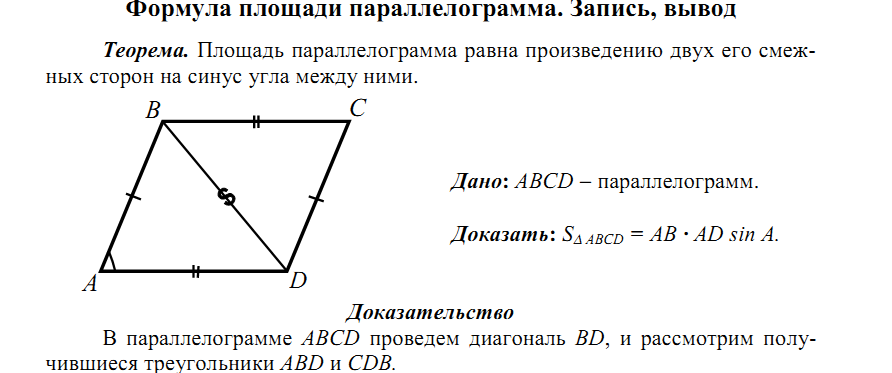 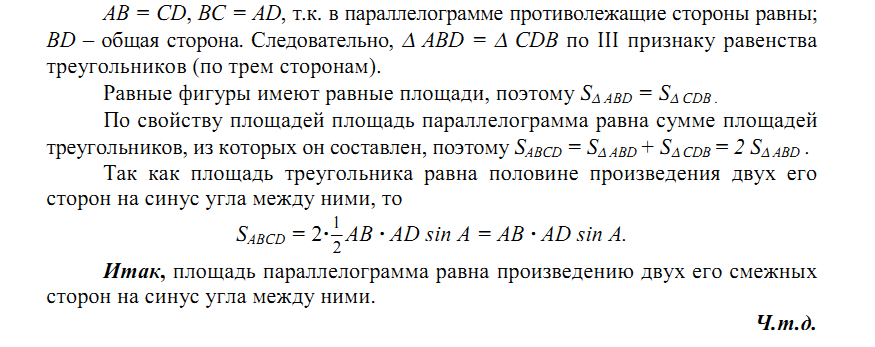  Билет №21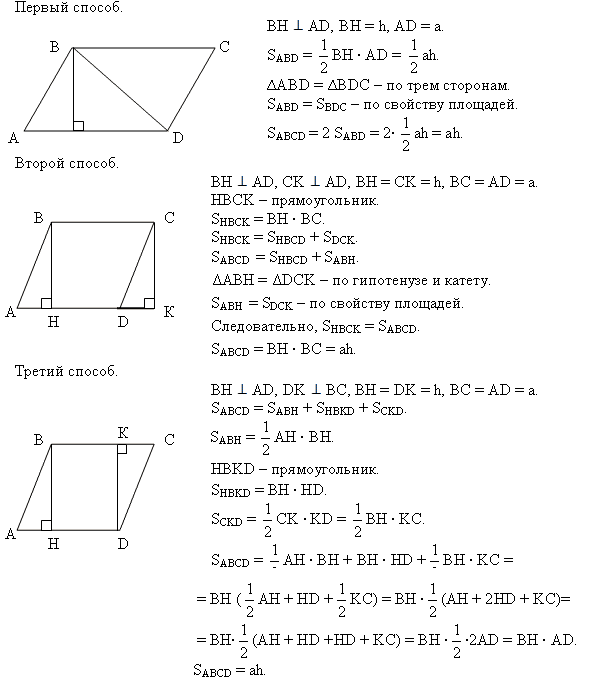      При построении нужно учитывать следующую теорию 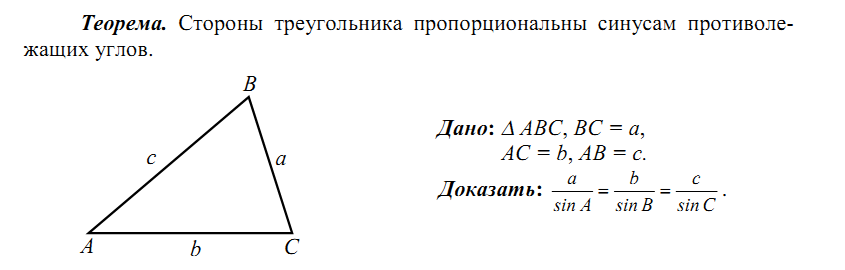 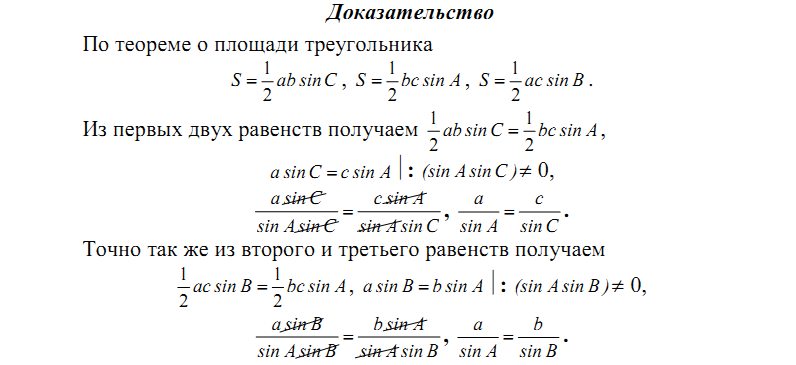 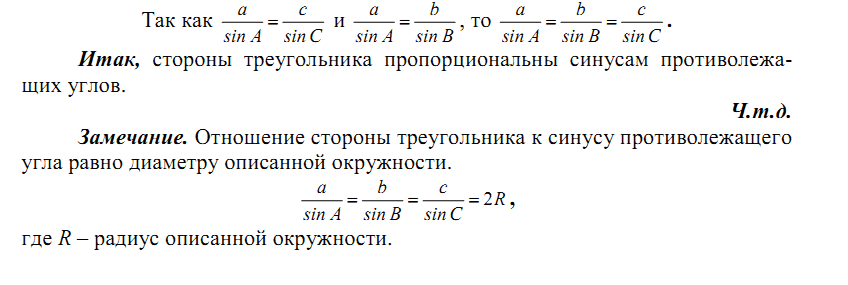 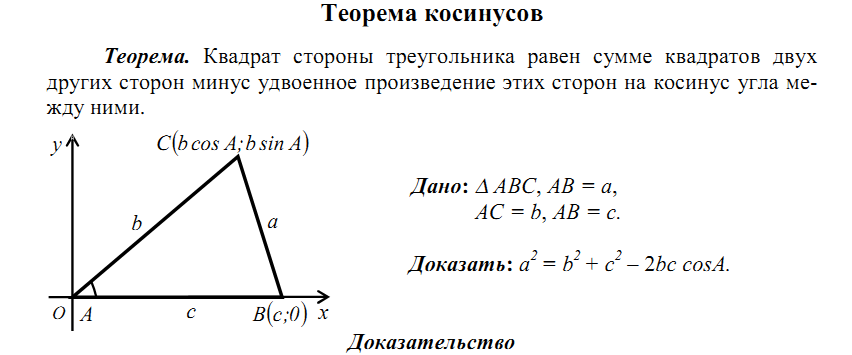 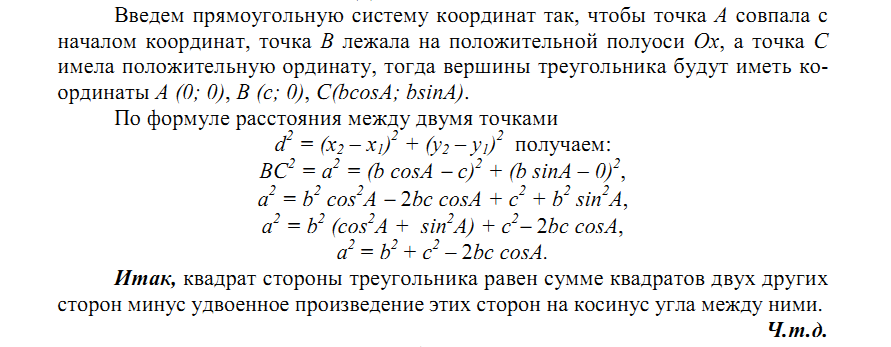 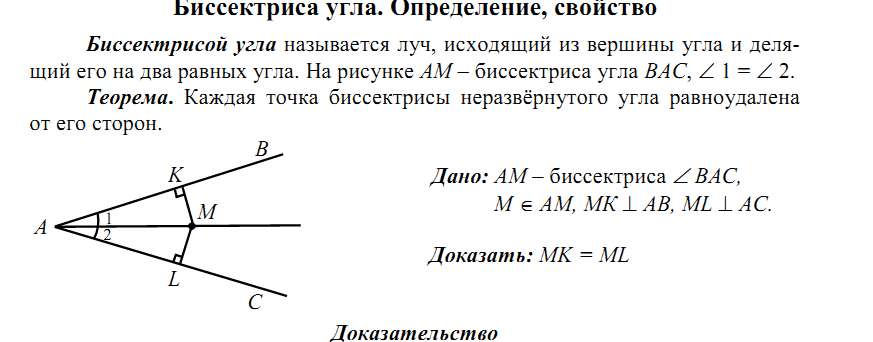 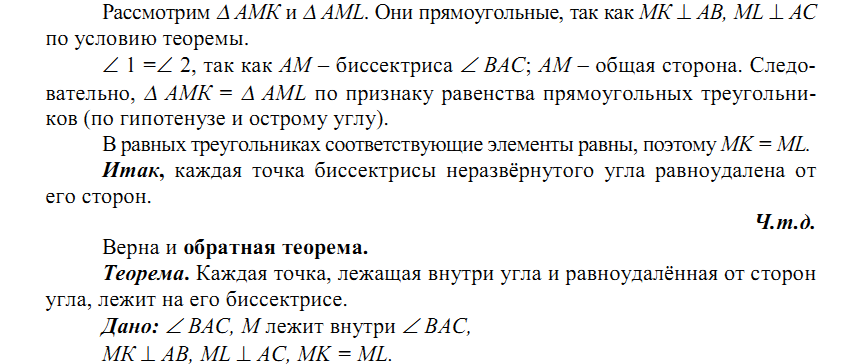 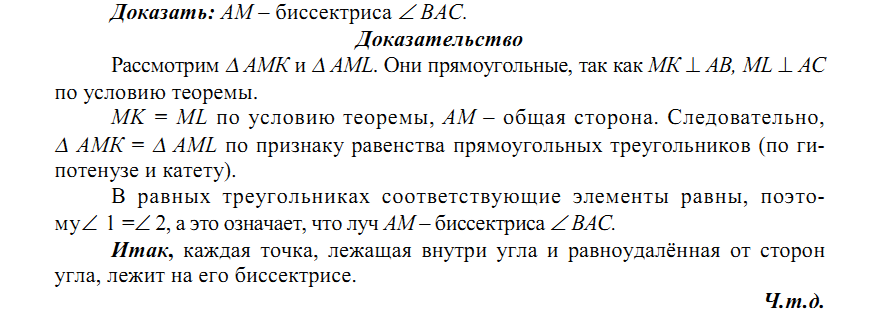 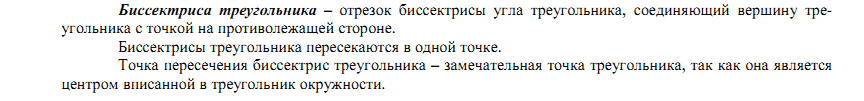 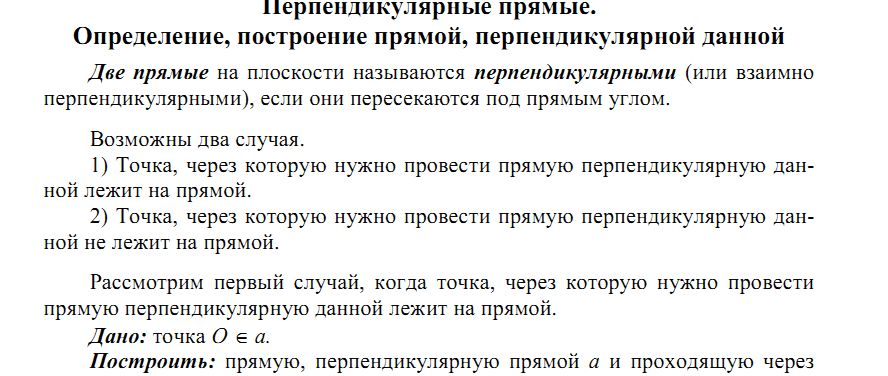 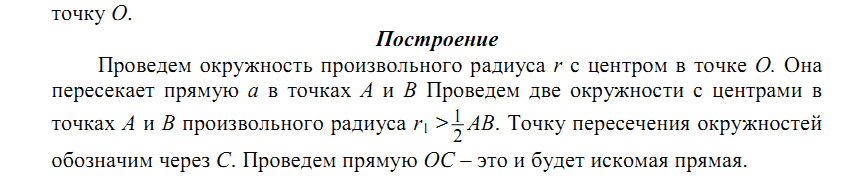 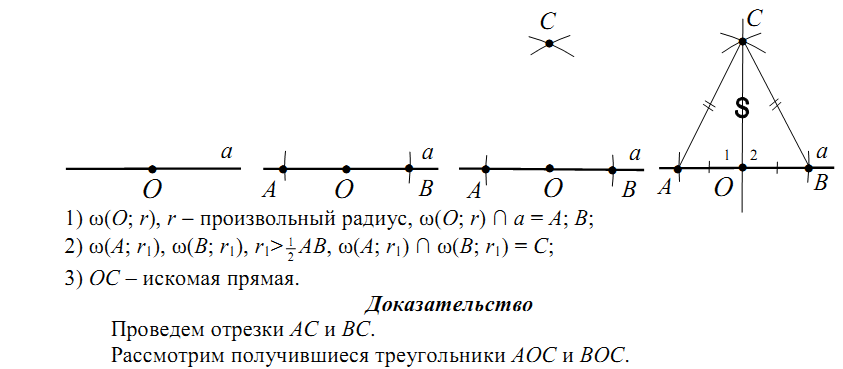 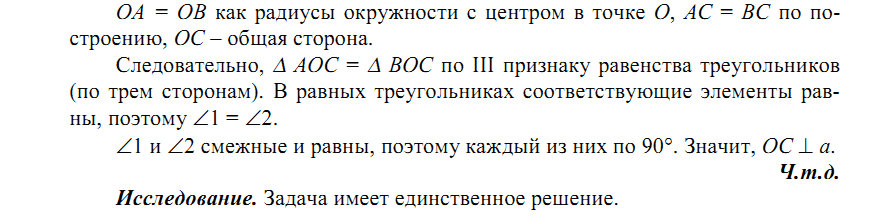 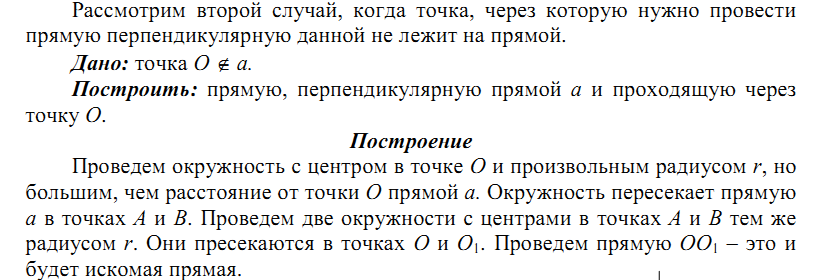 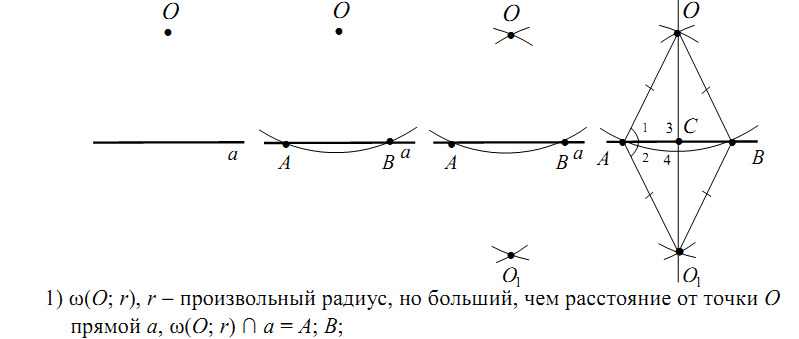 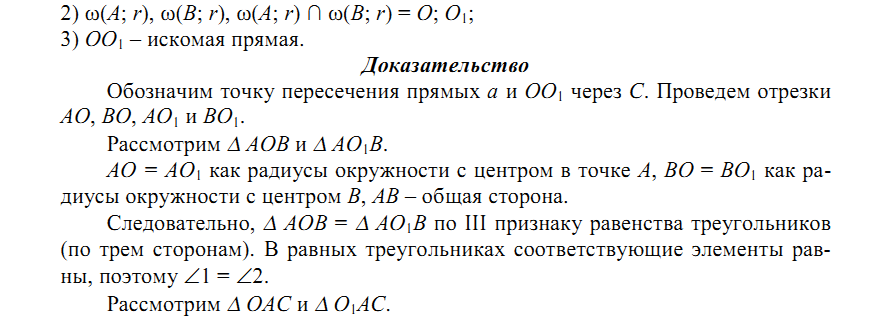 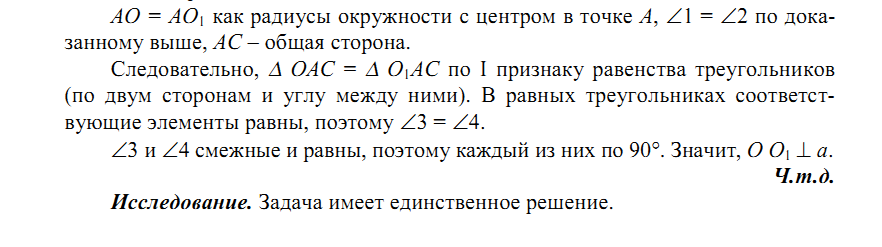 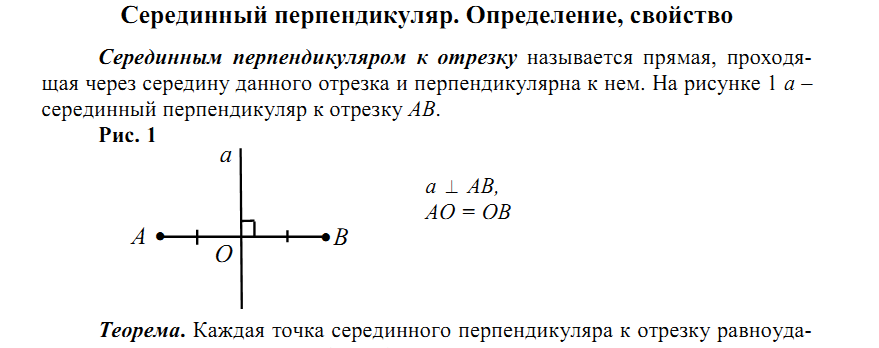 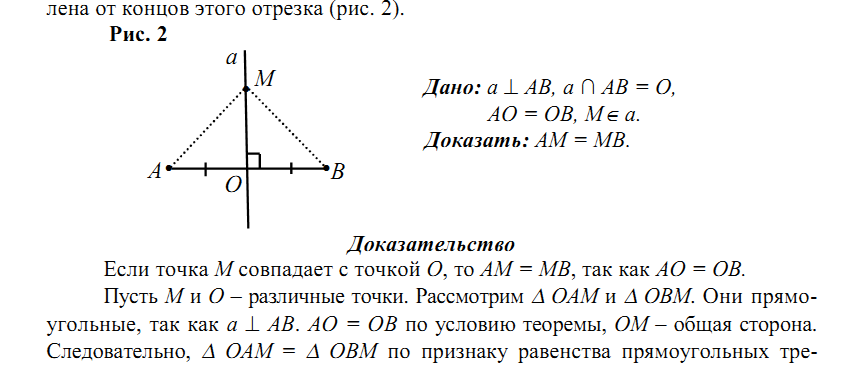 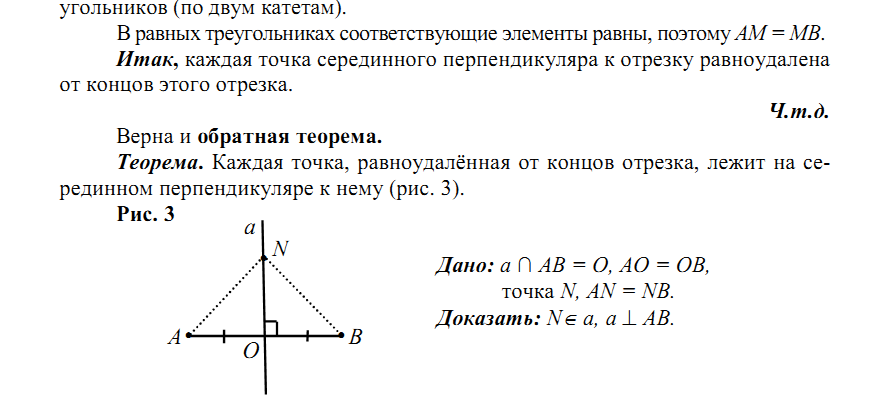 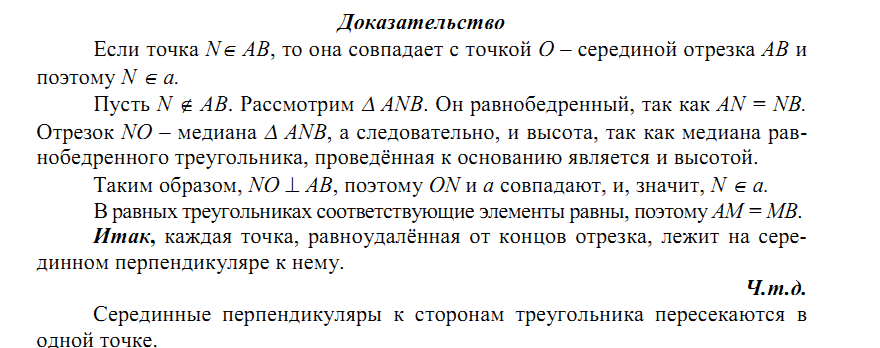 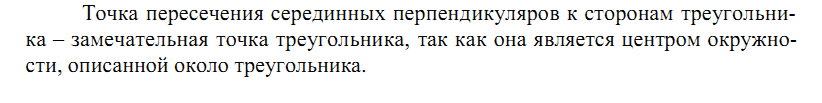 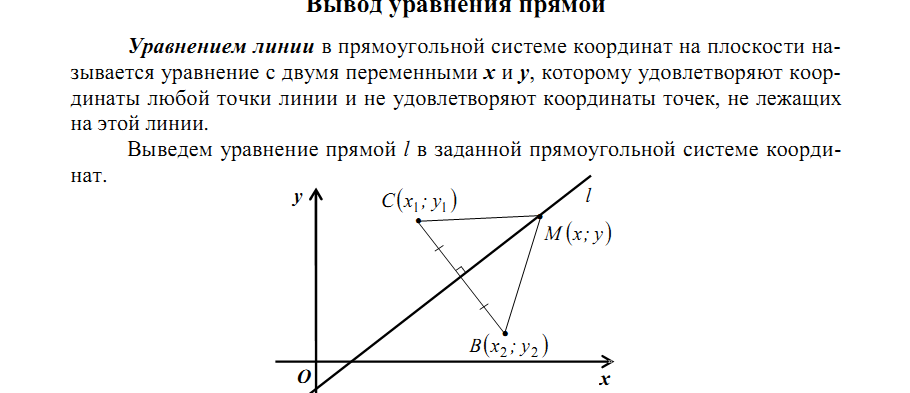 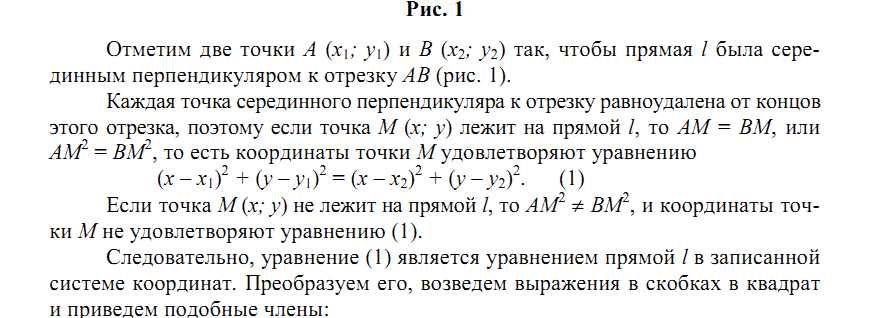 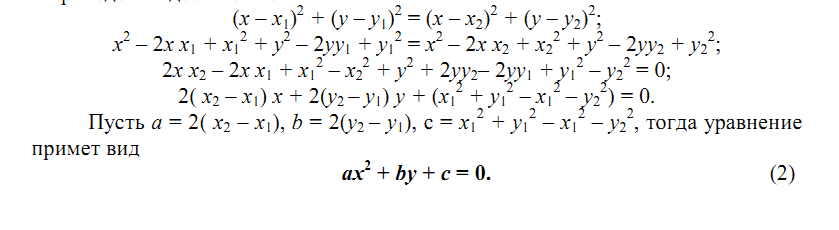 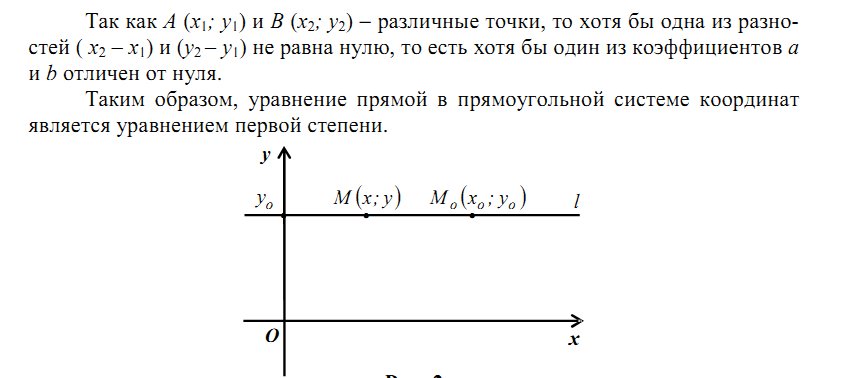 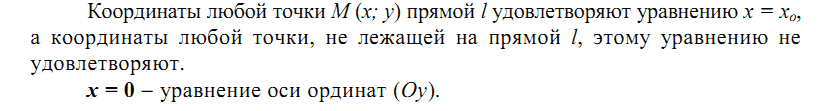 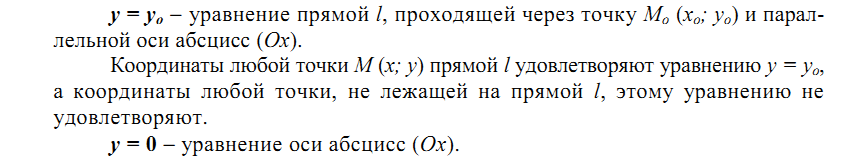 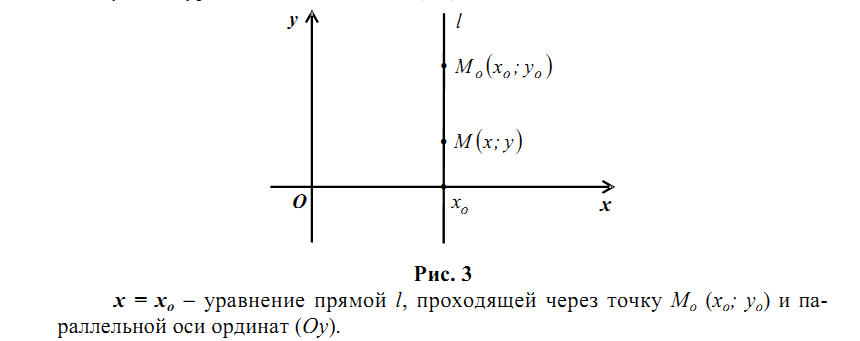 